Муниципальное дошкольное образовательное учреждение «Детский сад №18» общеразвивающего вида с приоритетным осуществлением художественно-эстетического развития воспитанниковПроектна тему: Мой первый роботВыполнил: Шишкин Саша,воспитанник подготовительной группыг.Богданович2016 г.ВведениеОднажды мы с братом играли в Лего и смотрели мультфильм «Фиксики. Робот». В Лего у нас получилась целая история: На автобусе к дедушке в деревню приехала Маша, привезла с собой разные гостинцы. Но дедушка был старенький, ему тяжело было нести чемоданы. Так возникла проблема: Как же жизнь нам облегчить?Начинаем мастерить!В мультфильме робот ходил сам, а Дим Димыч лишь управлял им. Мы подумали: А что, если и нам сделать робота, который бы мог отвезти чемоданы? Так была выдвинута гипотеза: Перевезти груз поможет робот.Цель проекта: Сделать робота, который загружает и перевозит различные предметы. Для достижения цели в проекте поставлены и решаются следующие задачи:Используя различные источники информации, узнать, что делает транспортёр и погрузчик и как они выглядят.Выбрать конструктор для создания робота.Используя различные детали собрать погрузчик-транспортёр.Доказать или опровергнуть гипотезу, сделать выводы.Этапы проекта:Подготовительный: Сбор информации. Знакомство с литературой и другими источниками информации.Основной: Конструирование.Презентационный: Показать, что может делать робот.Рефлективный: Выводы и результаты проекта.1 этап: ПодготовительныйМы с братом и мамой воспользовались Интернетом и узнали, что такое робот, транспортёр и погрузчик.Робот – автоматическое устройство, созданное по принципу живого организма, предназначенное для осуществления производственных и других операций, которое действует по заранее заложенной программе и получает информацию о внешнем мире от датчиков (аналогов органов чувств живых организмов), робот самостоятельно осуществляет производственные и иные операции, обычно выполняемые человеком. (Википедия)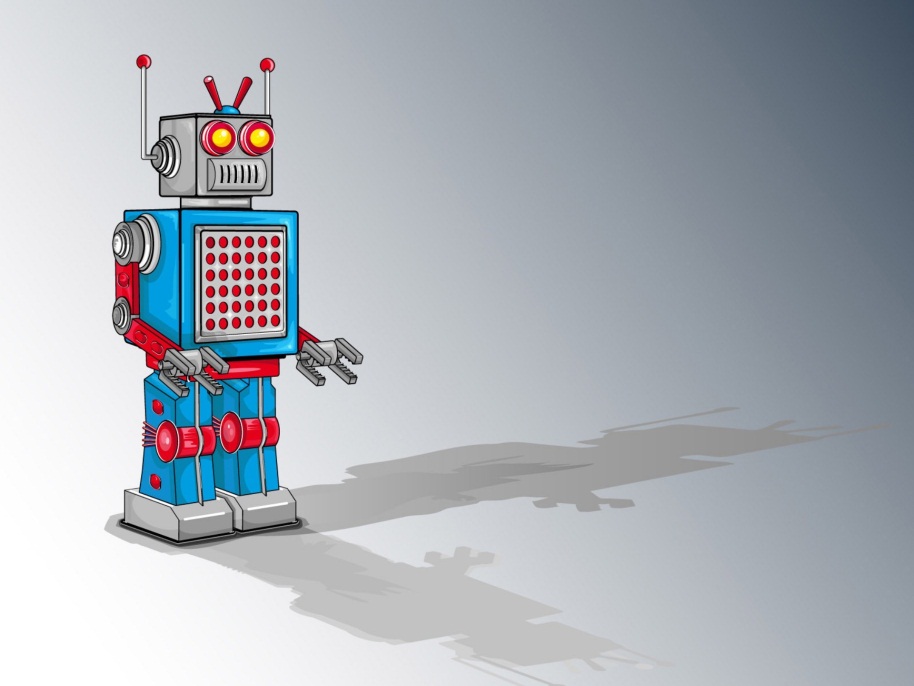 Транспортёр – транспортное средство на колёсном или гусеничном ходу для перемещения крупногабаритных грузов, транспортировки материальных средств, раненых, личного состава войск и других задач. (Википедия) 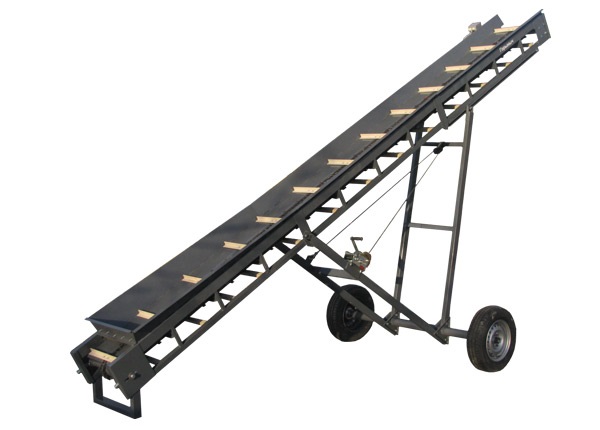 Погрузчик – самоходная машина для погрузки и разгрузки и перемещения грузов на небольшие расстояния. (Толковый словарь Ожегова)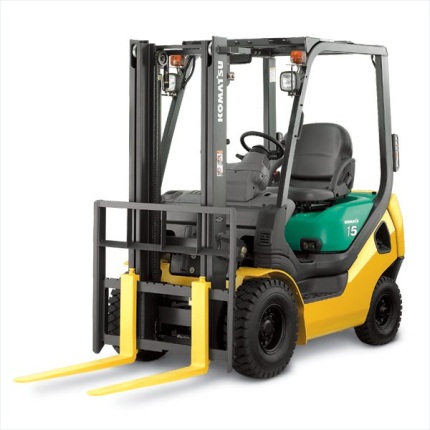 Немного историиСейчас транспортировка груза на склад с помощью погрузчика стала привычным делом. Раньше же всю продукцию приходилось переносить вручную, представляете?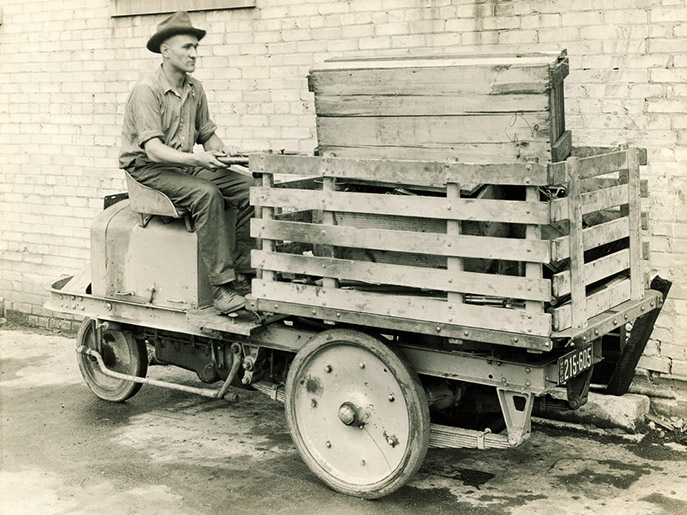 Лишь в 1917 году инженером Юджином Кларком было сконструировано инновационное техническое устройство, которое назвали погрузчиком. В его основе лежало четырехколесное шасси, благодаря которому техника могла выполнять погрузку и разгрузку. Этот «прадедушка» современного погрузчика не имел практически никаких функциональных характеристик – не говоря уже о гидравлике и даже тормозах. Несмотря на это, ему удавалось поднимать и опускать грузы весом до тонны.В настоящее время разработано и используется огромное количество различных моделей и модификаций погрузчиков. Одним из них является транспортер. (По данным сайта «Словари и энциклопедии» Академик http://dic.academic.ru)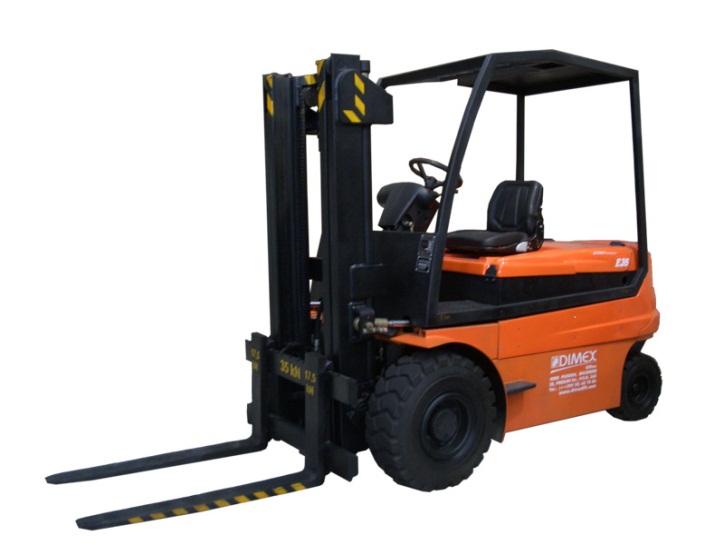 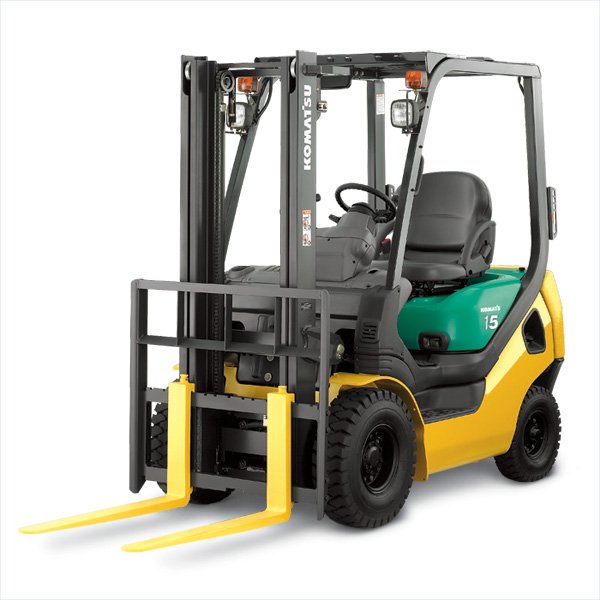 2 этап: ОсновнойМы с братом выбрали металлический конструктор, потому что в нем можно сделать подвижные части, и приступили к сбору головы, туловища и «рук». 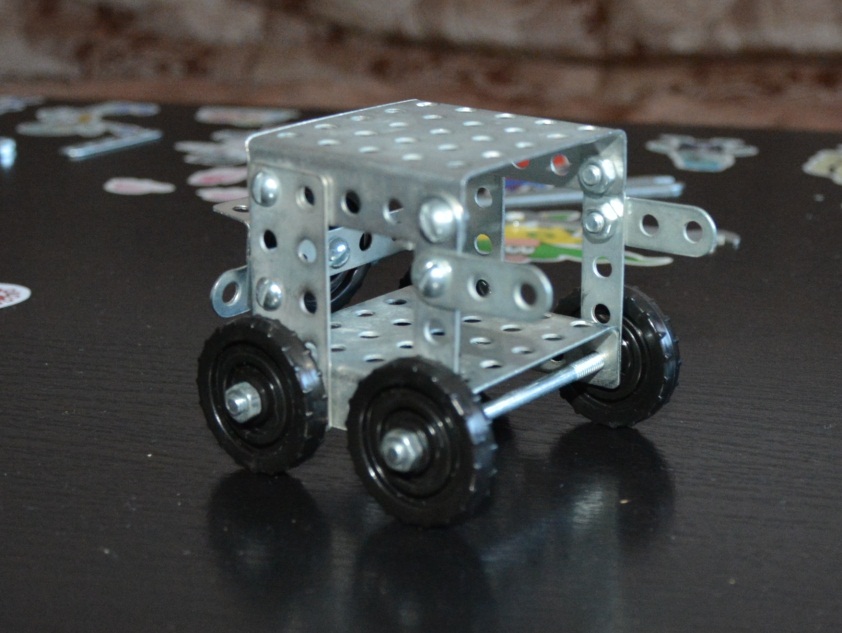 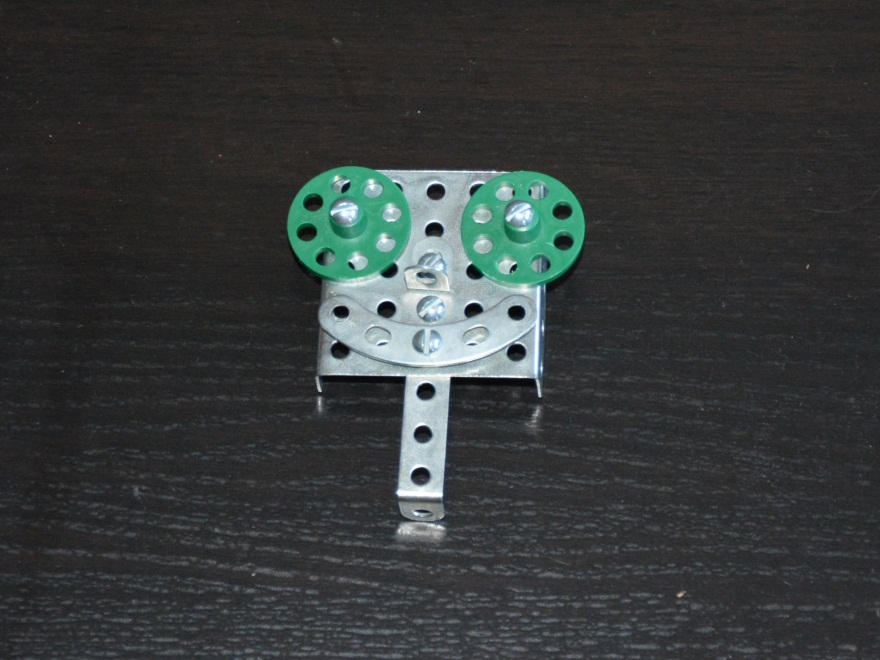 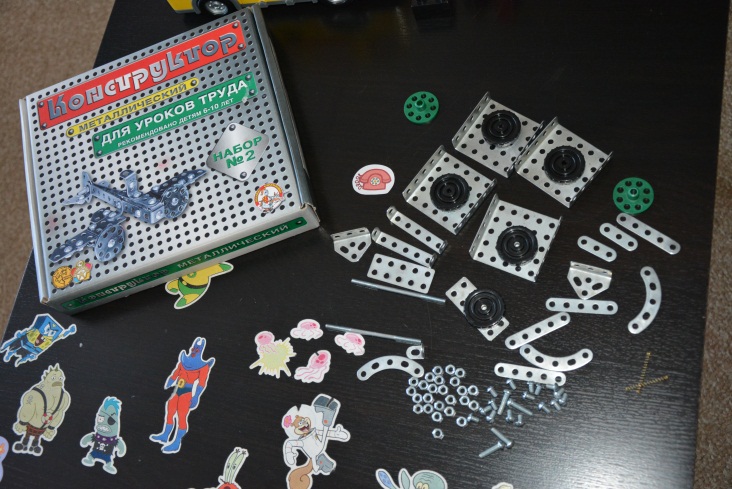 Голова				Туловище				Ковш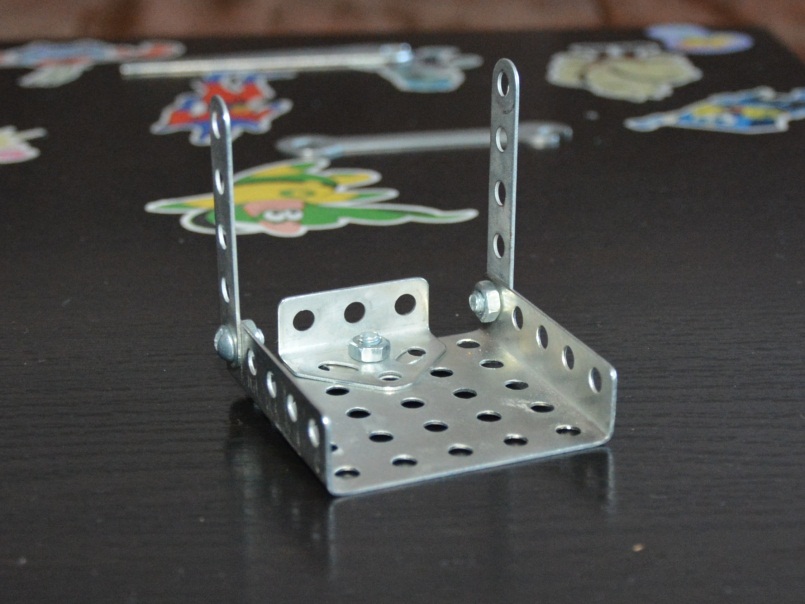 Затем я соединил все части вместе.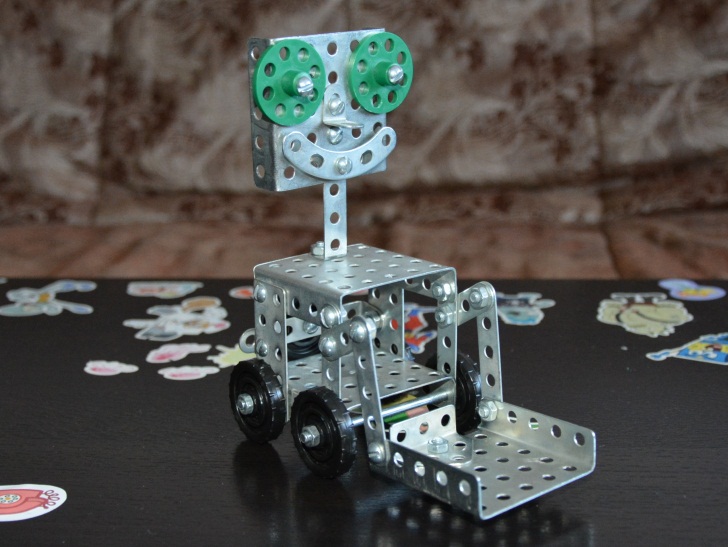 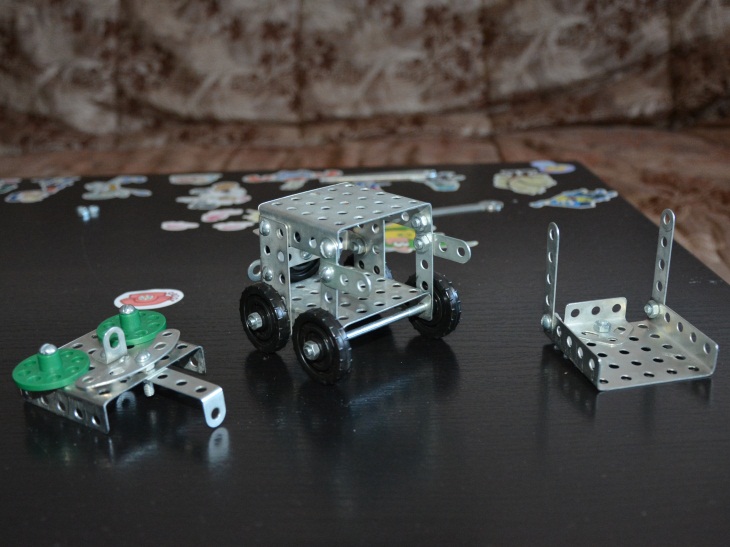 Раз, два, три, четыре, пятьТранспортер готов играть!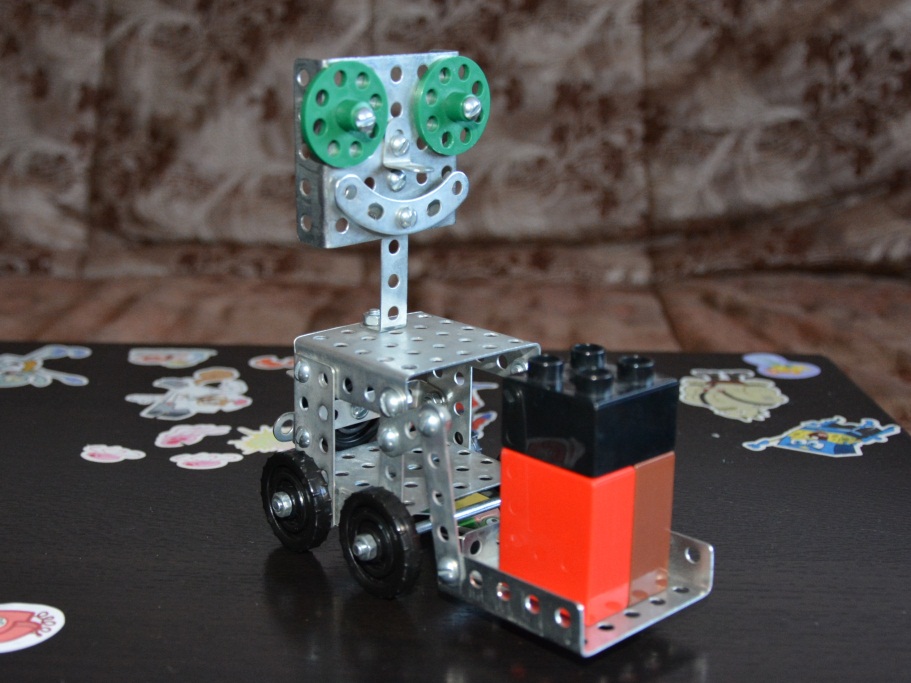 Эй, с дороги! Би-би-бик! Видишь, едет погрузчик.Он сигналы подает,Потому что груз везет.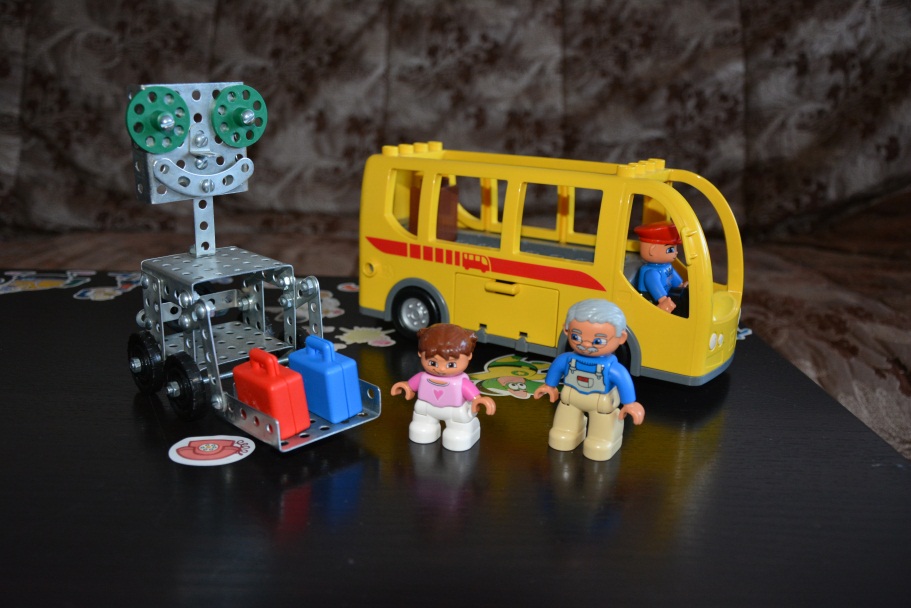 Этот робот сильный очень,Не боится груз вести.И сегодня он поможетЧемоданы донести.3 этап: Презентационный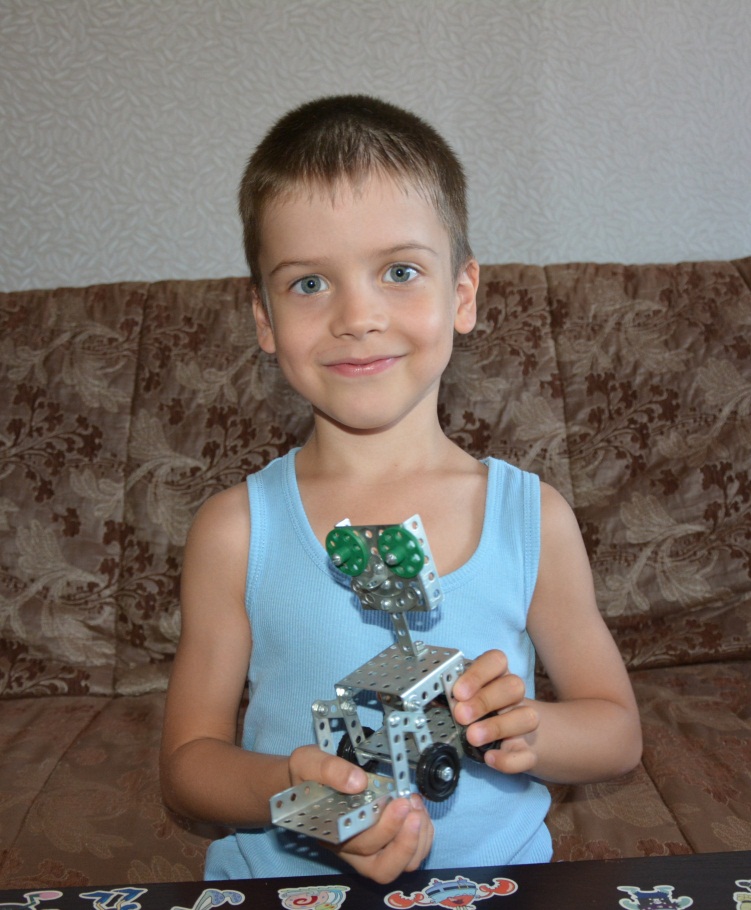 Робот погрузчик-транспортёр помог дедушке и внучке довезти чемоданы до дома. 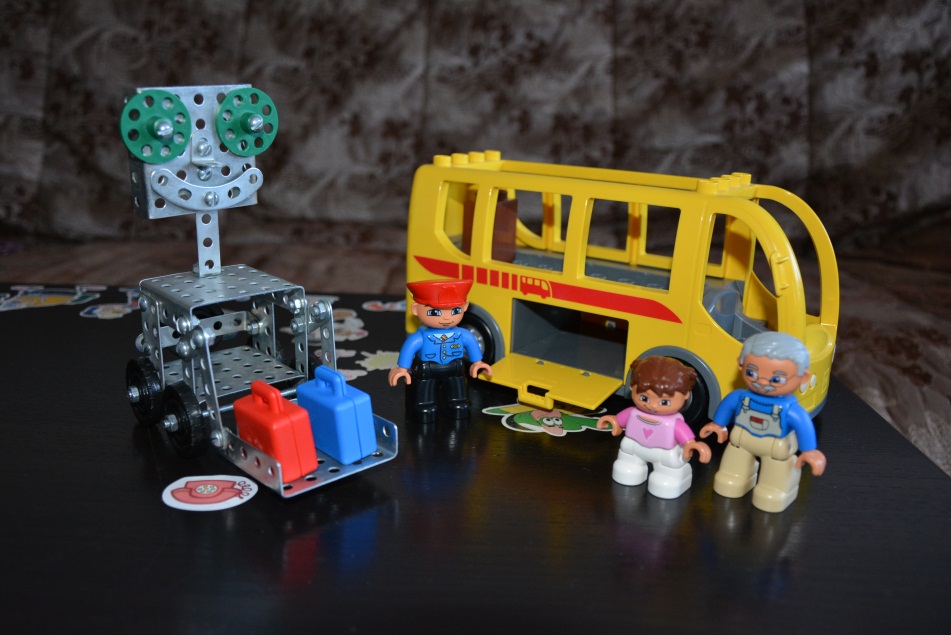 Пока что мой робот все делает с моей помощью, но совсем скоро он будет делать все по моей команде сам, как в игре «Мир информатики» (1 год обучения – Пример исполнителя – Нажать на цветочек – 1 задание и 4 задание).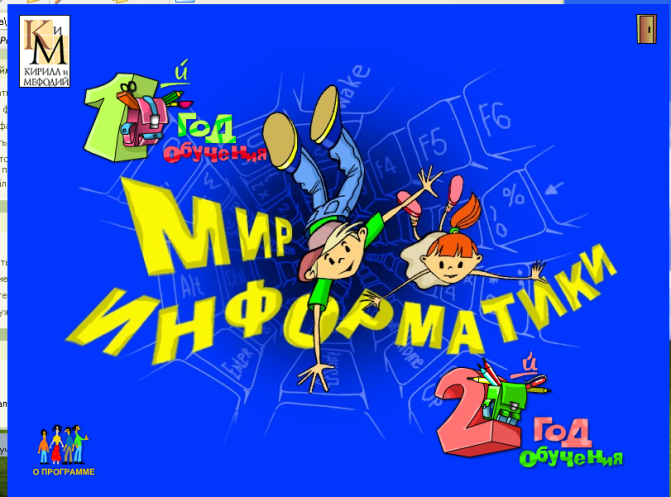 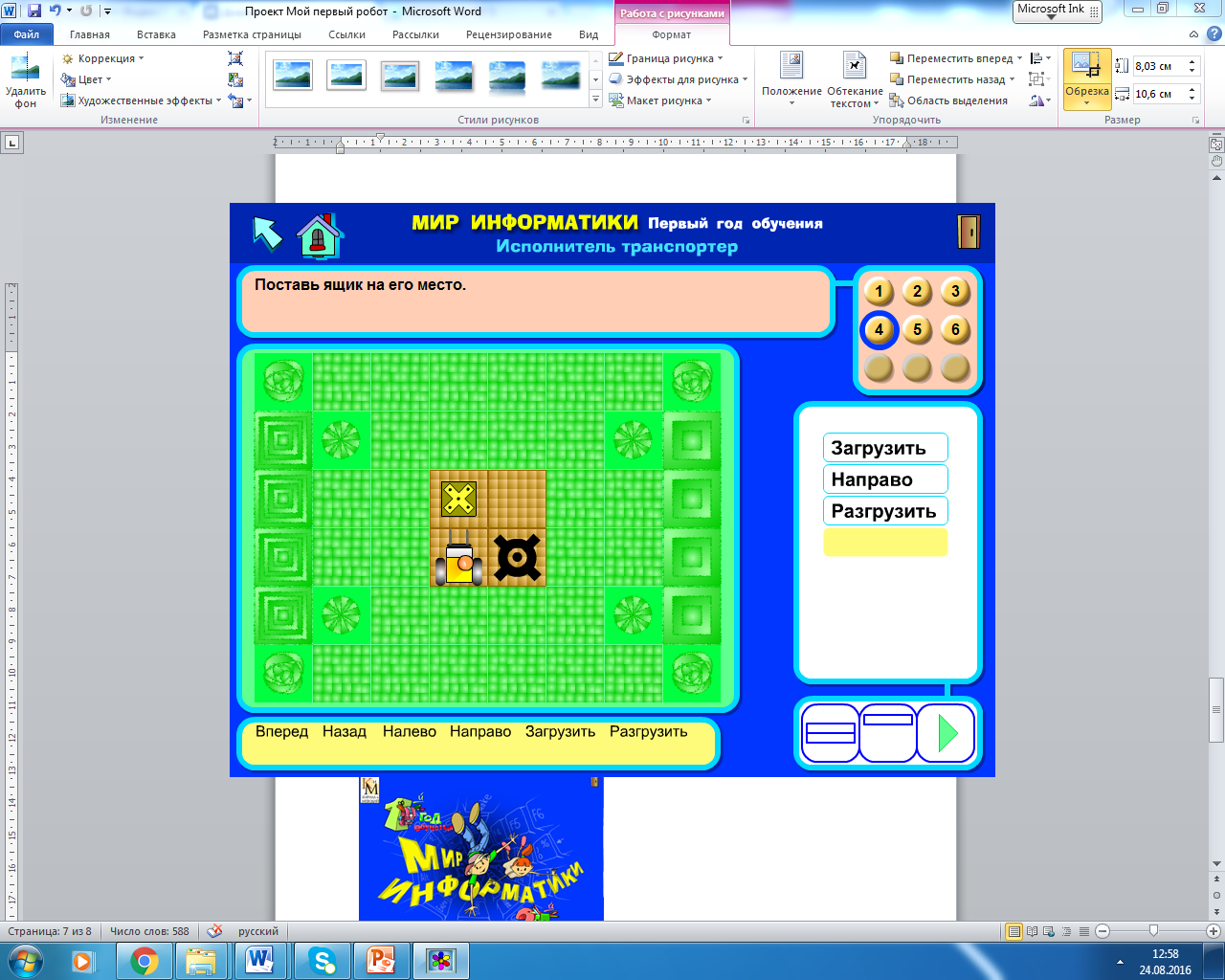 4 этап: РефлексивныйИзучив различные источники информации и собрав робота погрузчика-транспортера, я узнал: Что означает слово «робот»Что такое транспортер и погрузчикКак выглядят настоящие транспортеры и погрузчикиПринципы работы погрузчиков-транспортеровС помощью брата и мамы я собрал робота погрузчика-транспортёра, который перевёз все чемоданы и грузы.Таким образом, наша гипотеза о том, что перевезти груз поможет робот, подтвердилась. Вывод: Пока что мой робот «делает» работу моими руками, но совсем скоро, когда пойду в школу, я научусь собирать робота, который будет всё делать сам!Однако, возникает другая проблема: А есть ли такой конструктор? И как мне «оживить» моего робота? Но это тема следующего проекта! Источники информацииhttp://dic.academic.ru – «Словари и энциклопедии» Академикhttp://slovarozhegova.ru/ - Толковый словарь Ожеговаhttps://ru.wikipedia.org/ - Википедия. Свободная энциклопедия